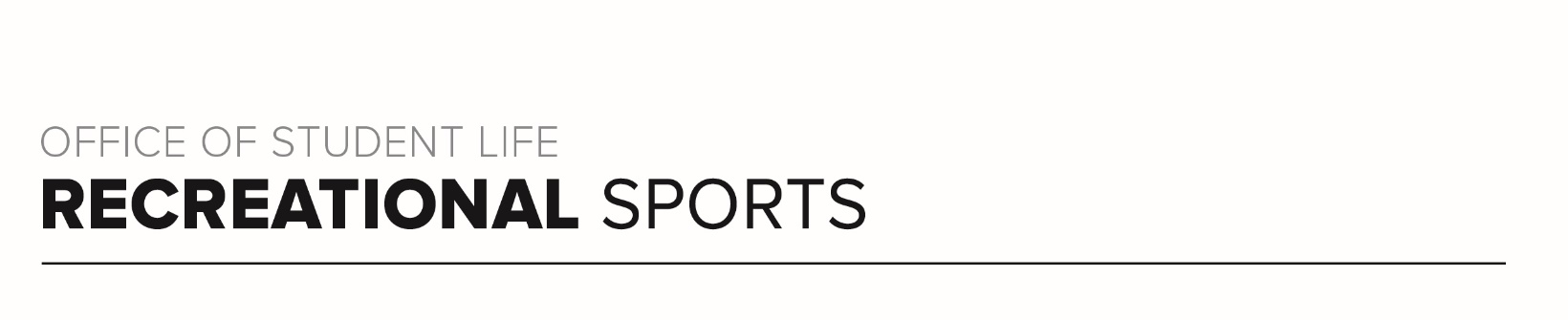 Gray Workout (#3)Workout Focus: Upper Body  CoreEquipment Needed:Dumbbells Warm Up: 5 minutes 3-4-minute walk, jog or bike (or jog in place/jumping jacks) Upper Body Stretches Including the arms, shoulders, upper back and triceps SET 1In this set there are (5) rep rounds that will work up and down the pyramid. Complete all exercises during the first round, take a 45 second break, then move onto the next round.Round 1 – 12 Reps Each ExerciseRound 2 – 10 Reps Each ExerciseRound 3 – 8 Reps Each ExerciseRound 4 – 10 Reps Each ExerciseRound 5 – 12 Reps Each ExerciseOverhead Shoulder PressRegular Bicep CurlUpright RowRenegade RowPush UpsSET 2Set the clock for 30 seconds. Recovery can be 5-6 seconds. Start in plank position and transition to laying on your back. Repeat the set 2x.Plank + Knee TapsBear Hold Ab Roll Up (Full Sit Up)Right Leg LiftLeg Leg LiftSET 3Set 3 will go back to the arms but works exercises with lighter weights. Like set 1, you will have (5) rep rounds that will work up and down the pyramid. Complete all exercises during the first round, take a 45 second break, then move onto the next round.Round 1 – 10 Reps Each ExerciseRound 2 – 8 Reps Each ExerciseRound 3 – 6 Reps Each ExerciseRound 4 – 8 Reps Each ExerciseRound 5 – 10 Reps Each ExerciseBicep Curl to Overhead PressReverse FlySingle Arm Triceps KickbackLateral Shoulder RaiseServing BicepsSET 4This final set will work the triceps and obliques. This is the last set in class. Timer should be set for 30 seconds with quick transitions between movements. Repeat 2x. Right Side PlankTriceps DipsLeft Side PlankTriceps Push UpsCross Body Mountain Climbers (Knee towards opposite elbow)